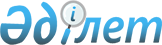 О внесении изменений в постановление Правительства Республики Казахстан от 17 апреля 2000 года N 590
					
			Утративший силу
			
			
		
					Постановление Правительства Республики Казахстан от 16 июня 2001 года N 831. Утратило силу - постановлением Правительства РК от 17 марта 2005 года N 237

     Правительство Республики Казахстан постановляет: 

     1. Внести в постановление Правительства Республики Казахстан от 17 апреля 2000 года N 590 P000590_ "О создании Межведомственной комиссии по вопросам ратификации Республикой Казахстан Киотского протокола к Рамочной Конвенции Организации Объединенных Наций об изменении климата и выполнения обязательств Республики Казахстан по Рамочной Конвенции Организации Объединенных Наций об изменении климата" следующие изменения: 

    в пункте 1: 

    1) ввести в состав Межведомственной комиссии по вопросам ратификации Республикой Казахстан Киотского протокола к Рамочной Конвенции Организации Объединенных Наций об изменении климата и выполнения обязательств Республики Казахстан по Рамочной Конвенции Организации Объединенных Наций об изменении климата: 

 

Шукпутова                     -  Министра природных ресурсов и охраны 

Андаря Маулешевича               окружающей среды Республики Казахстан, 

                                заместителем председателя Нефедова                      -  вице-Министра энергетики и минеральных 

Петра Петровича                  ресурсов Республики Казахстан Турмагамбетова                -  вице-Министра природных ресурсов и охраны 

Мажита Абдыкаликовича            окружающей среды Республики Казахстан Бертисбаева                   -  директора Департамента электроэнергетики и 

Несипкула Бертисбаевича          твердого топлива Министерства энергетики и 

                                минеральных ресурсов Республики Казахстан Кусаинова                     -  директора Департамента социально- 

Марата Абсеметовича              экономического анализа Агентства по 

                                стратегическому планированию Республики 

                                Казахстан (по согласованию) Кусаинова                     -  Председателя Комитета автомобильных 

Абельгазы Калиакпаровича         дорог Министерства транспорта и 

                                коммуникаций Республики Казахстан Утегулова                     -  заместителя директора Департамента 

Маулена Амангельдиевича          макроэкономики и финансовой статистики 

                                Министерства финансов Республики           

                                Казахстан;     2) строки: 

"Кулекеев                     -  Министр экономики Республики Казахстан, 

Жаксыбек Абдрахметович           председатель   Абдрахманов                   -  директор Департамента отраслевой политики 

Есиркеп Онланбекович             Министерства экономики Республики          

                                Казахстан"    изложить в следующей редакции: "Кулекеев                     -  Министр экономики и торговли 

Жаксыбек Абдрахметович           Республики Казахстан, председатель Абдрахманов Есиркеп           -  директор Департамента межотраслевой 

Онланбекович                     координации Министерства экономики и 

                                торговли Республики Казахстан";     3) вывести из указанного состава: Даукеева Серикбека Жусупбековича, Чердабаева Тимура Баймолдаевича, Утегулова Нуржана Имангалиевича, Джаксалиева Бахытжана Мухамбеткалиевича. 

    2. Настоящее постановление вступает в силу со дня подписания. 

    Премьер-Министр 

    Республики Казахстан 
					© 2012. РГП на ПХВ «Институт законодательства и правовой информации Республики Казахстан» Министерства юстиции Республики Казахстан
				